Принят закон о дополнительных выплатах кавалерам ордена Святого Георгия и Георгиевского Креста, а также о гарантиях пенсионного обеспечения супругов погибших военнослужащихЗаконом предоставлено право на дополнительное материальное обеспечение гражданам, награжденным орденом Святого Георгия I, II, III или IV степени, либо знаком отличия ордена Святого Георгия - Георгиевским Крестом четырех степеней, а также определены размеры таких доплат. Кроме того, уточнены правила назначения пенсии по потере кормильца супругам погибших военнослужащих и добровольцев: в числе прочего право на пенсию предоставлено супругам, не вступившим в повторный брак, занятым уходом за детьми погибшего (умершего) кормильца, не достигшими возраста 23 лет. 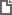 Федеральный закон от 29.05.2024 N 118-ФЗ
"О внесении изменений в отдельные законодательные акты Российской Федерации" 